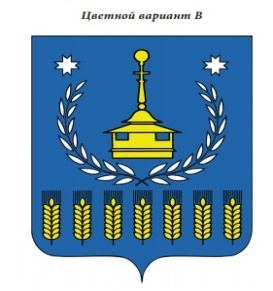 В Е С Т Н И Кправовых актов муниципального образования «Воткинский район»№ 1 января 2021 годаОфициальное изданиеосновано в  декабре 2009 годаУдмуртская Республика, г. Воткинск, ул. Красноармейская,  43а, 2021 годВестник  правовых актов Администрации муниципального образования «Воткинский район Удмуртской Республики издается в соответствии с решением Совета депутатов муниципального образования «Воткинский район Удмуртской Республики»  от 23.12.2009 г. № 325  «Об учреждении средства массовой информации «Вестник правовых актов  муниципального образования «Воткинский район Удмуртской Республики»                                  С О Д Е Р Ж А Н И Е                                                       стрАДМИНИСТРАЦИЯ  МУНИЦИПАЛЬНОГО ОБРАЗОВАНИЯ «ВОТКИНСКИЙ РАЙОН»«ВоткА ЁРОС» МУНИЦИПАЛ КЫЛДЫТЭТЛЭН АдминистрациЕЗПОСТАНОВЛЕНИЕ13 января 2021 года                                                                                                                №18г. ВоткинскО внесении изменений в Постановление Администрации муниципального образования «Воткинский район» № 1696 
от 27.12.2018 года «Об определении мест (площадок) накопления твердых коммунальных отходов на территории муниципального образования «Воткинский район» Руководствуясь Федеральным законом от 06.10.2003 № 131-ФЗ «Об общих принципах организации местного самоуправления в Российской Федерации», в соответствии с пунктом 4 статьи 13.4 Федерального закона от 24.06.1998 № 89-ФЗ «Об отходах производства и  потребления», Правилами обустройства мест (площадок) накопления твердых коммунальных отходов и ведения их реестра, утверждённых постановлением Правительства Российской Федерации от 31.08.2018 № 1039, руководствуясь Уставом муниципального образования, 	Администрация муниципального образования «Воткинский район» ПОСТАНОВЛЯЕТ:	1. Внести в Постановление Администрации муниципального образования «Воткинский район» № 1696 от 27.12.2018 года «Об определении мест (площадок) накопления твердых коммунальных отходов на территории муниципального образования «Воткинский район» следующее изменение:	1.1. Приложение № 1 Места (площадки) накопления, сбора и вывоза твердых коммунальных отходов с мест (площадок) накопления, сбора расположенных на территории муниципального образования «Воткинский район» к Постановлению изложить в новой редакции согласно Приложению № 1 к настоящему Постановлению.	2. Разместить настоящее Постановление на официальном сайте муниципального образования «Воткинский район» в информационно – телекоммуникационной сети «Интернет».	3. Контроль за исполнением настоящего Постановления возложить на заместителя Главы Администрации муниципального образования «Воткинский район» по строительству, ЖКХ и дорожной деятельности – Забоева Игоря Сергеевича.и.о.Главы муниципального образования «Воткинский район»		   						     И.С. ЗабоевПриложение № 1к ПостановлениюАдминистрации МО "Воткинский район"от 18 января 2021 года №18Места (площадки) накопления твердых коммунальных отходов, расположенные на территории муниципального образования 
«Воткинский район»В таблице представлены фактические сведения о местах накопления ТКО и проектные потребности в контейнерах по населенным пунктам муниципального образования «Воткинский район».АДМИНИСТРАЦИЯ  МУНИЦИПАЛЬНОГО ОБРАЗОВАНИЯ «ВОТКИНСКИЙ РАЙОН»«ВоткА ЁРОС» МУНИЦИПАЛ КЫЛДЫТЭТЛЭН АдминистрациЕЗПОСТАНОВЛЕНИЕ14 января 2021 года                                                                                                                      №26г. ВоткинскО минимальном размере оплаты труда	В соответствии со статьей 1 Федерального закона от 19.06.2000г. № 82-ФЗ 
«О минимальном размере оплаты труда», руководствуясь Уставом муниципального образования «Воткинский район»,	Администрация муниципального образования «Воткинский район» ПОСТАНОВЛЯЕТ:	1.Руководителям отраслевых (функциональных) органов Администрации и муниципальных учреждений муниципального образования «Воткинский район» обеспечить с 1 января 2021 года выплату месячной заработной платы работникам, отработавшим за этот период норму рабочего времени и выполнившим нормы труда (трудовые обязанности) в размере 12 792 рубля (с учетом районного коэффициента 14 710 рублей 80 копеек).2. Установить, что реализация настоящего постановления в 2021 году осуществляется за счет средств, предусмотренных бюджетом муниципального образования «Воткинский район», внебюджетных средств и дополнительно полученных доходов бюджета муниципального образования «Воткинский район» в 2021 году.3.Признать утратившим силу постановление Администрации муниципального образования «Воткинский район» от 28.02.2020г. № 188 «О минимальном размере оплаты труда».4.Настоящее постановление вступает в силу с момента его принятия и распространяется на правоотношения, возникшие с 01 января 2021 года.5.Рекомендовать Главам муниципальных образований поселений принять соответствующий нормативный акт.и.о. Главы муниципального образования «Воткинский район»		   					   И.С. ЗабоевАДМИНИСТРАЦИЯ  МУНИЦИПАЛЬНОГО ОБРАЗОВАНИЯ «ВОТКИНСКИЙ РАЙОН»«ВоткА ЁРОС» МУНИЦИПАЛ КЫЛДЫТЭТЛЭН АдминистрациЕЗПОСТАНОВЛЕНИЕ20 января 2021 года                                                                                                                      №53г. ВоткинскО внесении изменения в постановление Администрации муниципального образования «Воткинский район» 
от 29.09.2014г. № 2036 
«Об установлении минимального размера пенсии за выслугу лет муниципального служащего Администрации, муниципального служащего отраслевого (функционального) органа Администрации муниципального образования «Воткинский район»	В соответствии с Трудовым кодексом Российской Федерации, Федеральными законами от 28.12.2013г. № 400-ФЗ «О страховых пенсиях», от 19.04.1991г. № 1032-1 
«О занятости населения в Российской Федерации», от 17.12.2001г. № 173-ФЗ «О трудовых пенсиях в Российской Федерации», от 02.03.2007г. № 25-ФЗ «О муниципальной службе в Российской Федерации», Законами Удмуртской Республики от 20.03.2008г. № 10-РЗ 
«О муниципальной службе в Удмуртской Республике», от 05.07.2005г. № 38-РЗ 
«О государственной гражданской службе Удмуртской Республики», постановлениями Правительства Удмуртской Республики от 09.02.2015г. № 30 «Об утверждении Правил назначения, перерасчета размера и выплаты пенсии за выслугу лет государственным гражданским служащим Удмуртской Республики», от 20.02.2020г. № 40 «О внесении изменения в постановление Правительства Удмуртской Республики от 09.02.2015г. № 30 «Об утверждении Правил назначения, перерасчета размера и выплаты пенсии за выслугу лет государственным гражданским служащим Удмуртской Республики», от 15.01.2021г. № 3 
«О повышении пенсии за выслугу лет государственным гражданским служащим Удмуртской Республики и внесении изменения в постановление Правительства Удмуртской Республики от 09.02.2015г. № 30 «Об утверждении Правил назначения, перерасчета размера и выплаты пенсии за выслугу лет государственным гражданским служащим Удмуртской Республики» и решением Совета депутатов муниципального образования «Воткинский район» 
от 31.03.2011г. № 427 «Об утверждении Положения о пенсионном обеспечении муниципальных служащих муниципального образования «Воткинский район», руководствуясь Уставом муниципального образования «Воткинский район»,	Администрация муниципального образования «Воткинский район» ПОСТАНОВЛЯЕТ:1. Внести в пункт 1 постановления Администрации муниципального образования «Воткинский район» от 29.09.2014г. № 2036 «Об установлении минимального размера пенсии за выслугу лет муниципального служащего Администрации, муниципального служащего отраслевого (функционального) органа Администрации муниципального образования «Воткинский район» следующее изменение, заменив цифры «2500» цифрами «2575».2. Муниципальному казенному учреждению «Центр учета и отчетности» муниципального образования «Воткинский район» произвести перерасчет размера пенсии за выслугу лет муниципальным служащим Администрации и отраслевых (функциональных) органов Администрации муниципального образования «Воткинский район» с 1 января 
2021 года.3. Настоящее постановление вступает в силу с момента его принятия и распространяется на правоотношения, возникшие с 1 января 2021 года.Глава муниципального образования «Воткинский район»		   						     И.П. ПрозоровАДМИНИСТРАЦИЯ  МУНИЦИПАЛЬНОГО ОБРАЗОВАНИЯ «ВОТКИНСКИЙ РАЙОН»«ВоткА ЁРОС» МУНИЦИПАЛ КЫЛДЫТЭТЛЭН АдминистрациЕЗПОСТАНОВЛЕНИЕ20 января 2021 года                                                                                                                      №62г. ВоткинскО внесении изменений в Постановление Администрации муниципального образования «Воткинский район» 
№ 1696 от 27.12.2018 года 
«Об определении мест (площадок) накопления твердых коммунальных отходов на территории муниципального образования «Воткинский район» 	Руководствуясь Федеральным законом от 06.10.2003 № 131-ФЗ «Об общих принципах организации местного самоуправления в Российской Федерации», в соответствии с пунктом 4 статьи 13.4 Федерального закона от 24.06.1998 № 89-ФЗ «Об отходах производства и  потребления», Правилами обустройства мест (площадок) накопления твердых коммунальных отходов и ведения их реестра, утверждённых постановлением Правительства Российской Федерации от 31.08.2018 № 1039, руководствуясь Уставом муниципального образования, 	Администрация муниципального образования «Воткинский район» ПОСТАНОВЛЯЕТ:	1. Внести в Постановление Администрации муниципального образования «Воткинский район» № 1696 от 27.12.2018 года «Об определении мест (площадок) накопления твердых коммунальных отходов на территории муниципального образования «Воткинский район» следующее изменение:	1.1. Приложение № 1 Места (площадки) накопления, сбора и вывоза твердых коммунальных отходов с мест (площадок) накопления, сбора расположенных на территории муниципального образования «Воткинский район» к Постановлению изложить в новой редакции согласно Приложению № 1 к настоящему Постановлению.	2. Разместить настоящее Постановление на официальном сайте муниципального образования «Воткинский район» в информационно – телекоммуникационной сети «Интернет».	3. Контроль за исполнением настоящего Постановления возложить на заместителя Главы Администрации муниципального образования «Воткинский район» по строительству, ЖКХ и дорожной деятельности – Забоева Игоря Сергеевича.Глава муниципального образования «Воткинский район»		   						     И.П. ПрозоровПриложение № 1
к Постановлению Администрации 
МО «Воткинский район»от 22 января 2021 года №62Места (площадки) накопления твердых коммунальных отходов, расположенные на территории 
муниципального образования «Воткинский район»В таблице представлены фактические сведения о местах накопления ТКО и проектные потребности в контейнерах по населенным пунктам муниципального образования «Воткинский район».АДМИНИСТРАЦИЯ  МУНИЦИПАЛЬНОГО ОБРАЗОВАНИЯ «ВОТКИНСКИЙ РАЙОН»«ВоткА ЁРОС» МУНИЦИПАЛ КЫЛДЫТЭТЛЭН АдминистрациЕЗПОСТАНОВЛЕНИЕ26 января 2021 года                                                                                                                      №71г. ВоткинскО внесении изменений в муниципальную программу МО «Воткинский район» «Развитие образования и воспитания» на 2015-2024 годы», утвержденную Постановлением Администрации муниципального образования «Воткинский район» № 2760 от 08 декабря 2014 года	В соответствии с Положением «О бюджетном процессе в муниципальном образовании «Воткинский район» утвержденным Решением Совета депутатов муниципального образования «Воткинский район» №221 от 27.02.2015 года, постановлением Администрации муниципального образования «Воткинский район» от 31.03.2014 года № 591 «Об утверждении Порядка разработки реализации и оценки эффективности муниципальных программ муниципального образования «Воткинский район»	Администрация муниципального образования «Воткинский район» ПОСТАНОВЛЯЕТ:1. Внести в муниципальную программу «Развитие образования и воспитания» на 2015-2024 годы, утвержденную постановлением Администрации муниципального образования «Воткинский район» от 08.12.2014 года № 2760 изменения  и изложить в новой  редакции согласно приложению к настоящему постановлению.	2. Настоящее постановление подлежит размещению на официальном сайте муниципального образования «Воткинский район», опубликованию в Вестнике правовых актов МО «Воткинский район».	3. Настоящее постановление вступает в силу с  момента его подписания.	4. Контроль за исполнением настоящего постановления возложить на начальника Районного управления образования Администрации муниципального образования «Воткинский район» С.А. Кузьмину.Глава муниципального образования «Воткинский район»		   						     И.П. ПрозоровАДМИНИСТРАЦИЯ  МУНИЦИПАЛЬНОГО ОБРАЗОВАНИЯ «ВОТКИНСКИЙ РАЙОН»«ВоткА ЁРОС» МУНИЦИПАЛ КЫЛДЫТЭТЛЭН АдминистрациЕЗПОСТАНОВЛЕНИЕ28 января 2021 года                                                                                                                      №80г. ВоткинскО внесении изменений в Административный регламент предоставления муниципальной услуги «Прием заявлений о зачислении в муниципальные образовательные учреждения, реализующие основную образовательную программу дошкольного образования (детские сады), также постановка на соответствующий учет», утвержденный постановлением Администрации муниципального образования «Воткинский район» 
от 30.05.2019 № 556	В целях приведения в соответствие с действующим законодательством, руководствуясь Уставом муниципального образования «Воткинский район», 	Администрация муниципального образования «Воткинский район» ПОСТАНОВЛЯЕТ:	1. Внести в Административный регламент предоставления муниципальной услуги «Прием заявлений о зачислении в муниципальные образовательные учреждения, реализующие основную образовательную программу дошкольного образования (детские сады), также постановка на соответствующий учет» (далее Административный регламент), утвержденный постановлением Администрации муниципального образования «Воткинский район» от 30.05.2019 № 556, следующие изменения:	1) из перечня нормативных правовых актов, указанных в пункте 2.5, исключить:  Приказ Министерства образования и науки Российской Федерации от 30 августа 2013 г. 
№ 1014 «Об утверждении Порядка организации и осуществления образовательной деятельности по основным общеобразовательным программам - образовательным программам дошкольного образования»,Приказ Министерства образования и науки Российской Федерации от 30 августа 2013 г. 
№ 1015 «Об утверждении Порядка организации и осуществления образовательной деятельности по основным общеобразовательным программам - образовательным программам начального общего, основного общего и среднего общего образования»;	2) дополнить перечень нормативных правовых актов, указанных в пункте 2.5,  Приказом Минпросвещения России от 31.07.2020 № 373 «Об утверждении Порядка организации и осуществления образовательной деятельности по основным общеобразовательным программам - образовательным программам дошкольного образования», Приказом Минпросвещения России от 28.08.2020 № 442 «Об утверждении Порядка организации и осуществления образовательной деятельности по основным общеобразовательным программам - образовательным программам начального общего, основного общего и среднего общего образования»;	3) абзацы четвертый, восьмой подпункта 2.6.1. пункта 2.6. признать утратившими силу;	4) подпункт 2.6.1 пункта 2.6. дополнить абзацем, следующего содержания:«В соответствие с Федеральным законом от 27.07.2006 № 152-ФЗ «О персональных данных», Федеральным законом от 27.07.2010 № 210-ФЗ «Об организации предоставления государственных и муниципальных услуг» Заявители предоставляют согласие на обработку персональных данных (приложение № 3)».	2. Настоящее постановление подлежит официальному опубликованию в средстве массовой информации «Вестник правовых актов муниципального образования «Воткинский район»», на официальном сайте муниципального образования «Воткинский район». 	3. Контроль за выполнением настоящего постановления возложить на начальника Районного управления образования Администрации муниципального образования «Воткинский район» Кузьмину С.А.Глава муниципального образования «Воткинский район»		   						     И.П. ПрозоровАДМИНИСТРАЦИЯ  МУНИЦИПАЛЬНОГО ОБРАЗОВАНИЯ «ВОТКИНСКИЙ РАЙОН»«ВоткА ЁРОС» МУНИЦИПАЛ КЫЛДЫТЭТЛЭН АдминистрациЕЗПОСТАНОВЛЕНИЕ29 января 2021 года                                                                                                                      №85г. ВоткинскОб определении стоимости услуг, предоставляемых согласно гарантированному перечню услуг по погребениюВ соответствии с Федеральным законом от 12.01.1996 года № 8-ФЗ «О погребении и похоронном деле», Федеральным законом от 08.12.2020г. № 385-ФЗ «О федеральном бюджете на 2021 год и на плановый период 2022 и 2023 годов», постановлением Правительства Российской Федерации от 28.01.2021г. № 73 «Об утверждении коэффициента индексации выплат, пособий и компенсаций в 2021 году», Федеральным законом 
от 06.10.2003г. № 131-ФЗ «Об общих принципах организации местного самоуправления в Российской Федерации, руководствуясь Уставом муниципального образования «Воткинский район», Администрация муниципального образования «Воткинский район» ПОСТАНОВЛЯЕТ:1.Определить с 01 февраля 2021 года стоимость услуг, предоставляемых согласно гарантированному перечню услуг по погребению, в размере 7388 (семь тысяч триста восемьдесят восемь) рублей 73 копейки с учетом районного коэффициента, в том числе:	1) оформление документов, необходимых для погребения – 241 рубль 30 копеек;	2) предоставление и доставка гроба и других предметов, необходимых для погребения –2232 рубля 18 копеек;	3) перевозка тела (останков) умершего на кладбище (в крематорий) – 2351 рубль 28 копеек;	4) погребение (кремация с последующей выдачей урны с прахом) – 2563 рубля 97 копеек.	2. Признать утратившим силу постановление Администрации муниципального образования «Воткинский район» от 30.01.2020 года № 57 «Об определении стоимости услуг, предоставляемых согласно гарантированному перечню услуг по погребению».	3. Настоящее постановление подлежит размещению на официальном сайте муниципального образования «Воткинский район» в информационно-телекоммуникационной сети Интернет и опубликованию в средстве массовой информации «Вестник правовых актов муниципального образования «Воткинский район», вступает в силу с 1 февраля 2021 года.Глава муниципального образования «Воткинский район»		   						     И.П. ПрозоровАДМИНИСТРАЦИЯ  МУНИЦИПАЛЬНОГО ОБРАЗОВАНИЯ «ВОТКИНСКИЙ РАЙОН»«ВоткА ЁРОС» МУНИЦИПАЛ КЫЛДЫТЭТЛЭН АдминистрациЕЗПОСТАНОВЛЕНИЕ29 января 2021 года                                                                                                                      №86г. ВоткинскО внесении изменений в постановление Администрации муниципального образования «Воткинский район» 
от 30 апреля 2020 года №404 «О порядке проведения конкурсного отбора проектов молодежного инициативного бюджетирования на территории муниципального образования «Воткинский район» в Удмуртской РеспубликеВ целях вовлечения молодёжи в процессы проектирования сельского общественного пространства, поддержания и развития механизмов инициативного бюджетирования, руководствуясь Федеральным законом от 06 октября 2003 года № 131-ФЗ «Об общих принципах организации местного самоуправления в Российской Федерации».Администрация муниципального образования «Воткинский район» ПОСТАНОВЛЯЕТ:1. Внести в порядок проведения конкурсного отбора проектов молодежного инициативного бюджетирования на территории муниципального образования «Воткинский район» (далее - Порядок), утвержденный постановлением Администрации муниципального образования «Воткинский район» от 30 апреля 2020 года следующие изменения:1.1. пункт 2.6 Порядка изложить в следующей редакции:«2.6 Муниципальная экспертная комиссия-коллегиальный орган, состоящий из:- главы муниципального образования или заместителей главы Администрации муниципального образования «Воткинский район»;- глав муниципальных образований поселений;- депутатов Совета депутатов муниципального образования «Воткинский район»;- представителей управлений и отделов Администрации муниципального образования «Воткинский район», курирующие вопросы по профилю кейсов;- специалисты в области строительства и архитектуры;- представители предприятий и организаций, представители общественных молодежных организаций муниципального образования;- иные лица, по решению Администрации муниципального образования».1.2 пункт 5.1 Порядка изложить в следующей редакции:5.1 Администрацией муниципального образования «Воткинский район» совместно с администрациями поселений, формируется банк кейсов – практических задач по отдельным территориям или общественных зданий (помещений), находящихся в собственности муниципального образования или сельского поселения. От каждого поселения формируется один муниципальный кейс. Муниципальный кейс оформлен следующим образом: месторасположение участка или общественного здания (помещения);фотография со спутника, карта и схема участка;описание прилегающей территории;ограничение по использованию;фото/видео участка или общественного здания (помещения);На основе данных о числе участников, зарегистрировавшихся для участия в кейс – турнире на сайте http://ur.atmosphere.team/ проводится формирование проектных команд. 
От каждого муниципального образования учувствует только одна команда, в которой число участников не должно превышать 5 человек.2. Внести изменения в состав муниципальной экспертной комиссии и изложить в новой редакции, согласно приложению к настоящему Постановлению.3. Контроль за исполнением настоящего постановления возложить на Русинову О.Н. – Заместителя Главы Администрации муниципального образования «Воткинский район» - Начальника управления финансов.Глава муниципального образования «Воткинский район»		   						     И.П. ПрозоровУТВЕРЖДЕНпостановлением АдминистрацииМО «Воткинский район» от 29 января 2021 года №86 СОСТАВ экспертной комиссии по проведению отбора проектов молодежного инициативного бюджетирования Русинова О.Н.					Заместитель главы Администрации МО «Воткинский район» Начальник Управления финансов – 			председатель экспертной комиссииКузьмина С.А.					Начальник Районного управления 								образования Администрации МО 									«Воткинский район» - заместитель 								председателя экспертной комиссииМартынова А.А.					Главный специалист - экспертУправления финансов АдминистрацииМО «Воткинский район» - секретарь Экспертной комиссии Забоев И.С.                                                             	Заместитель главы Администрации МО «Воткинский район» по строительству, ЖКХ и дорожной деятельностиЕпишкина О.А. 					Заместитель главы Администрации МО «Воткинский район» по социальным вопросамЯрко М.В.                                                                	Депутат Совета депутатов МО «Воткинский район» (по согласованию)Светлакова Т.В.   		Глава МО «Болгуринское» (по согласованию)Распутина Е.А.   		Глава МО «Большекиварское» (по согласованию)Герасимова А.С. 		Глава МО «Верхнеталицское» (по согласованию)Ложкина Г.Л.   		Глава МО «Гавриловское» (по согласованию)Караман Ф.Б						Глава МО «Июльское» (по согласованию)Новоселова Н.Ю.		Глава МО «Камское» (по согласованию)Вострикова Е.Н.		Глава МО «Кукуевское» (по согласованию)Хрусталева Е.А.		Глава МО «Кварсинское» (по согласованию)Воронова О.Ю.		Глава МО «Первомайское» (по согласованию)Русинов А.А.		Глава МО «Перевозинское» (по согласованию)Балаганский А.Н.		Глава МО «Нововолковское» (по согласованию)Воронцова М.А.		Глава МО «Светлянское» (по согласованию)____________________Адрес редакции: 427431, Удмуртская Республика, г. Воткинск, ул. Красноармейская, дом 43а, телефоны: 5-12-63, адрес электронной почты: amo@votray.ru ___________________________________________________________Подписано в печать 05.02.2021 г.Тираж 15 экз.___________________________________________________________Отпечатано в Администрации муниципального образования «Воткинский район Удмуртской Республики» по адресу: 427431, Удмуртская Республика, г. Воткинск, ул. Красноармейская, дом 43а№ п/пНаименование населенного пункта и данные об организациях в чьей зоне обслуживания находится место накопления ТКОДанные об источниках образования ТКОДанные о нахождении мест накопления ТКО,(адрес)Данные о собственниках мест (площадок) накопления ТКОСевернойширотыВосточной долготыДанные о технических характеристиках мест накопления ТКОДанные о технических характеристиках мест накопления ТКОДанные о технических характеристиках мест накопления ТКОДанные о технических характеристиках мест накопления ТКО№ п/пНаименование населенного пункта и данные об организациях в чьей зоне обслуживания находится место накопления ТКОДанные об источниках образования ТКОДанные о нахождении мест накопления ТКО,(адрес)Кол-во контейнеров/ бункеров,шт.Планируемое кол-во контейнеров/бункеров, шт.Объем, м3Характеристика (вид покрытия, ограждение, площадь места накопления ТКО и прилегающей территории  в радиусе 5 м.)д. БолгурыМКДпер. Клубный 1МО «Болгуринское»180400875656.96301353.76549930,75Покрытие-асфальтобетонное, ограждение-железо,Площадь-8 кв.мд. Большая КивараБольница ул.Совхозная 18БУЗ УР «Большекиварская участковая больница» МЗУР180400823457.18812454.19259420,75Покрытие-бетонное, ограждение-железо,Площадь-5,6 кв.мс. ПихтовкаОбщеобразовательное учреждениеул. Центральная 7МБОУ Пихтовская ООШ180400643857,1480154,14774310,75Покрытие-бетонное, ограждение-железо,Площадь-2,4 кв.мс. ПихтовкаМКДул. Центральная 1МО «Большекиварское»180400880557.14741454.14855930,75Покрытие-бетонное, ограждение-железо,Площадь-8 кв.мс. ПихтовкаОрганизация по прудовому рыбоводству ул.Центральная 8СГУП УР «Рыбхоз «Пихтовка»18280100157.14738854.14816030,75Покрытие-бетонное, ограждение-железо,Площадь-8 кв.мд. ГавриловкаОбщеобразовательное учреждениеул. Набережная 4МБОУ Гавриловская школа180400639657.033035254.066346620,75Покрытие-бетонное, ограждение-железо,Площадь-4,5 кв.мд. БеркутыДошкольное общеобразовательное учреждениеул. Юбилейная 1МБДОУ Беркутовский детский сад-школа180400758356.93555654.05746110,75Покрытие-бетонное, ограждение-железо,Площадь-2,4 кв.м14-й км Гавриловского тракта, КС Воткинская 2 км к юго-востоку от д. Гавриловка и в 1,1 км от садов-огородовДеятельность профессиональных союзов14-й км Гавриловского тракта, КС Воткинская 2 км к юго-востоку от д. Гавриловка и в 1,1 км от садов-огородовВоткинское ЛПУМГ филиал ООО «Газпром трансгаз Чайковский»180400721657.01475754.09535330,75Покрытие-бетонное, ограждение-железо,Площадь-3 кв.м14-й км Гавриловского тракта, КС Воткинская 2 км к юго-востоку от д. Гавриловка и в 1,1 км от садов-огородовДеятельность профессиональных союзов14-й км Гавриловского тракта, КС Воткинская 2 км к юго-востоку от д. Гавриловка и в 1,1 км от садов-огородовВоткинское ЛПУМГ филиал ООО «Газпром трансгаз Чайковский»180400721657.01531054.09888330,75Покрытие-бетонное, ограждение-железо,Площадь-3 кв.мс. ИюльскоеБольница пер. Аптечный 21БУЗ УР»Июльская УБМЗ УР»180400825956.92341553.58556710,75Покрытие-бетонное, ограждение-железо,Площадь-2,4 кв.мс. КамскоеДошкольное общеобразовательное учреждениеул. Комсомольская 4МБДОУ Камский детский сад180400695057.03021554.20302410,75Покрытие-бетонное, ограждение-железо,Площадь-2,4 кв.мд. КукуиМКДул. Советская 19МО «Кукуевское»180400871757.00333853.80836730,75Покрытие-бетонное, ограждение-железо,Площадь-8 кв.мд. КукуиМагазин кондитерских изделийул. Советская 28ООО Исток180400684757,0029353,8083620,75Покрытие-бетонное, ограждение-железо,Площадь-5,6 кв.мд. КукуиСмешанное сельское хозяйство ул. Советская 26ООО МИР180400869057.00372753.80832120,75Покрытие-бетонное, ограждение-железо,Площадь-5,6 кв.д. ГришанкиГостиница ул. Дорожная 1Гостинничный комплекс «У моста»180400884456.99909853.83751720,75Покрытие-бетонное, ограждение-железо,Площадь-5,6 кв.д. КварсаПотребительская кооперацияул.Советская 60Воткинское райпо180400037056.95587253.94516220,75Покрытие-бетонное, ограждение-железо,Площадь-5,6 кв.д. ДвигательМагазин продуктовул. Коммунаров 1амагазин Райпо180400037057.01262153.92601910,75Покрытие-бетонное, ограждение-железо,Площадь-2,4 кв.мс. ПервомайскийДошкольное общеобразовательное учреждениеул. Комсомольская 12МБДОУ Первомайский детский сад180400702257.06466454.12570610,75Покрытие-бетонное, ограждение-железо,Площадь-2,4 кв.мс. ПервомайскийИндивидуальный предприниматель по торговле продуктамиул. Гагарина 18ИП Наговицин Н. Н.18040224350457.06694054.12664910,75Покрытие-бетонное, ограждение-железо,Площадь-2,4 кв.мс. ПервомайскийИндивидуальный предприниматель по торговле продуктами ул. Гагарина 22ИП Авакян Л. Г.18040245174457.06764454.12567910,75Покрытие-бетонное, ограждение-железо,Площадь-2,4 кв.мс. ПервомайскийИндивидуальный предприниматель по торговле продуктамиул. Гагарина 15ООО «Лива»180400846757.06620654.12594810,75Покрытие-бетонное, ограждение-железо,Площадь-2,4 кв.мс. ПервомайскийАдминистрация ул. Гагарина 14Администрация МО «Первомайское»180400881257.06629454.12758310,75Покрытие-бетонное, ограждение-железо,Площадь-2,4 кв.мс. ПеревозноеДошкольное общеобразовательное учреждениеул. Советская 44МБДОУ «Перевозинский детский сад»180400703056.88303753.91446720,75Покрытие-бетонное, ограждение-железо,Площадь-: 5,6 кв.мп. НовыйДом культурыул. Центральная 1МБУК ДК «Звёздный»180400780156,810254,034120,75Покрытие-бетонное, ограждение-железо,Площадь-5,6 кв.мп. НовыйМКД, пожарная частьул. Построечная 11ПЧ-45 ГУ УР «ГПС УР»56.80254454.02816720,75Покрытие-бетонное, ограждение-железо,Площадь-5,6 кв.мп. НовыйМКДул. Чайковского 9МО «Нововолковское»180400872456.78285554.05814030,75Покрытие-бетонное, ограждение-железо,Площадь-8 кв.мс. СветлоеБольница пер. Школьный 7БУЗ УР «Светлянская УБ МЗ УР»1804008241569642253,6645810,75Покрытие-бетонное, ограждение-железо,Площадь-2,4 кв.мд. ЧернаяОбщеобразовательное учреждениеул. Колхозная 8 бМБОУ Рассветовская  ООШ180400663957,06076153,50836330,75Покрытие-бетонное, ограждение-железо,Площадь-8 кв.мс. ИюльскоеМагазинул.Молодежная 2 аИП Бускин В.С.56.914953.613610,75Покрытие-бетонное, ограждение-профнастил,Площадь-1,44 кв.мп. НовыйАдминистрация МОул.Центральная, 9Администрация МО «Нововолковское»56.81134854.03397810,12Покрытие-бетонное, ограждение-профнастил,Площадь-2,0 кв.мп. НовыйМуниципальное кладбищеул. Костоватовская 3АМО«Нововолковское»180400872456,8248554,045720,75Покрытие-бетонное, ограждение-железо,Площадь-9,0 кв.мс. СветлоеМагазинул. Октябрьская, 30ГИП Лошкарев С.В.57.05895453.62869510,75Покрытие-бетонное, ограждение-профнастил,Площадь-1,5 кв.мс. ЧернаяМагазинул. Колхозная, 15аИП Лошкарев С.В.57.05964953.50930810,75Покрытие-бетонное, ограждение-профнастил,Площадь-1,5 кв.мд. КукуиСдача в аренду нежилого помещенияул. Советская, 26 «1Б»ИП Данилов Н.Н.57.005053.804530,75Покрытие-бетонное, ограждение-профнастил,Площадь-3,5 кв.мВоткинский районБаза отдыха «Красная Горка»База отдыхаВоткинский районБаза отдыха «Красная Горка»База отдыха «Красная Горка»ЕГРН 1037700013020426008, УР, г.Ижевск, ул.Красноармейская, 15956.94996953.69405940,75Покрытие-бетонное, ограждение-железо,Площадь-13,2 кв.мд.  Черновский лесоучастокОбщеобразовательное учреждениеул. Школьная 5МБОУ Черновская ООШ180400659757.16173053.65039010,75Покрытие- бетонное, ограждение- деревянное,Площадь-9,92 кв.мд.  КукуиЧастный секторул. ШкольнаяАдминистрация МО «Кукуевское»57.00026153.81207130,75Покрытие - бетонное, ограждение- железо,Площадь-4,8 кв.мд.  КатышиЧастный секторул. ЧапаеваАдминистрация МО «Кукуевское»57.00808953.77275730,75Покрытие- бетонное, ограждение- железоПлощадь-4,8 кв.мс. ИюльскоеКотельные и гаражи арендуемыепереулок Полевой, 3ООО «ЖКХ Энергия»56.91027753.61312410,75Покрытие- бетонное, ограждение- железоПлощадь-3,22кв.мп. НовыйУчасток водопроводных очистных сооружений ул.Построечная, 20МУП «Водоканал» г.Чайковский 56.80599054.06850510,75Покрытие- бетонное, без огражденияПлощадь-8,0кв.мп. Новыймкдул. Центральная, 1ААдминистрация МО «Нововолковское»56.80927154.03979330,75Покрытие- бетонное, ограждение- железоПлощадь-8,0кв.мп. Новыймкдул. Строителей, 22Администрация МО «Нововолковское»56.81279154.04050630,75Покрытие- бетонное, ограждение- железоПлощадь-8,0кв.мс. ПеревозноеАдминистрация МОул. Советская, 44Администрация МО «Перевозинское»56.88296651803124653.9144777288360410,75Покрытие- бетонное, без огражденияПлощадь-9,92кв.мп. НовыйКонтрольно-пропускной пункт УАВР №1ул. Чайковского, 2ВООО «Газпром трансгаз Чайковский»56.79798654.043088110,751,1Покрытие- бетонное, ограждение- железо(сетка рабица)Площадь-4,5кв.мп. НовыйАдминистративно-бытовой корпус;гараж УАВР №1ул. Чайковского, 2ВООО «Газпром трансгаз Чайковский»56.79929754.042620320,751,1Покрытие- бетонное, ограждение- железо(сетка рабица)Площадь-9,0кв.мп. НовыйФизкультурно-оздоровительный комплекс УАВР №1ул. Центральная, 17ООО «Газпром трансгаз Чайковский»56.81516854.03308910,75Покрытие- бетонное, ограждение- железо(сетка рабица)Площадь-12кв.мд. КудриноДошкольное образовательное учреждениеул. Гагарина,42аМБДОУ «Кудринский детский сад»57.00797753.57413110,75Покрытие- бетонное, ограждение шифер,Площадь-2кв.мд. Верхне-ПозимьОбщеобразовательное учреждениеул. Школьная,30МБОУ «Верхнепозимская средняя общеобразовательная школа»56.96432053.66450010,75Покрытие- бетонное, ограждение-профнастил,Площадь-9,92кв.мп. НовыйСтоловая УАВР №1ул. Чайковского, 2ВООО «Газпром трансгаз Чайковский»56.80008054.040303220,751,1Покрытие- бетонное, ограждение- железо(сетка рабица)Площадь-22,89кв.мд. КукуиДошкольное образовательное учреждениеул. Советская, 23МБДОУ «Кукуевский детский сад»57.00282853.80867610,75Покрытие- бетонное, ограждение-профнастил,Площадь-5,25кв.мс. СветлоеОбщеобразовательное учреждениепер. Школьная, 8МБОУ «Светлянская средняя общеобразовательная школа»57.05920153.62402030,75Покрытие- бетонное, ограждение-деревянное,Площадь-17,28кв.мс. ИюльскоеЧастный секторперекресток               ул. Совхозная               пер. АптечныйАдминистрация МО «Июльское»56.92931653.59366130,75Покрытие - бетонное, ограждение- железо,Площадь-4,8 кв.мс. ИюльскоемкдУл. Центральная усадьба в районе д.№5Администрация МО «Июльское»56.91238453.62051430,75Покрытие - бетонное, ограждение- железо,Площадь-4,8 кв.мс. ИюльскоеЧастный секторПер.Полевой в районе перекрестка ул.40лет ПобедыАдминистрация МО «Июльское»56.91288453.61347730,75Покрытие - бетонное, ограждение- железо,Площадь-4,8 кв.мс. ИюльскоеЧастный секторперекресток               ул. Советская               и пер. СоветскийАдминистрация МО «Июльское»56.91996953.59919930,75Покрытие - бетонное, ограждение- железо,Площадь-4,8 кв.мс. ИюльскоеАдминистрация МОул.  Центральная,29Администрация МО «Июльское»56.91380653.61604010,64Покрытие - бетонное, ограждение- профнастил,Площадь-7,0 кв.мд. МолчаныЧастный секторперекресток               ул. Широкая и ул.СевернаяАдминистрация МО «Июльское»56.87679953.64543530,75Покрытие - бетонное, ограждение- железо,Площадь-4,8 кв.мпочинок ГольянскийЧастный секторпереулок               Дорожный в районе перекрестка с пер.ЛеснойАдминистрация МО «Июльское»56.90424553.51791830,75Покрытие - бетонное, ограждение- железо,Площадь-4,8 кв.мд. ДвигательЧастный секторул. Кирова в районе д.№32Администрация МО «Кварсинское»57.01221253.91491230,75Покрытие - бетонное, ограждение- железо,Площадь-4,8 кв.мд. КварсаАдминистрация МОул. Советская, 25Администрация МО «Кварсинское»56.95842053.94789210,75Покрытие - бетонное, ограждение- железо,Площадь-2,4 кв.мд. Верхняя ТалицаАдминистрация МОул.Центральная, в районе д.№40Администрация МО «Верхнеталицкое»57.07047353.73991010,75Покрытие - бетонное, ограждение- железо,Площадь-4,8 кв.мс. Перевозноемкдул.Ленина в районе д.№38Администрация МО «Перевозинское»56.88256253.91146140,75Покрытие - бетонное, ограждение- железо,Площадь-27,0 кв.мд. Верхне-ПозимьЧастный секторул. Школьная в районе д.№32Администрация МО «Болгуринское»56.96378053.66266530,75Покрытие - бетонное, ограждение- железо,Площадь-4,8 кв.мд. ХорохорыЧастный секторул. Железнодороная в районе д.№46Администрация МО «Болгуринское»56.92619553.72051230,75Покрытие - бетонное, ограждение- железо,Площадь-4,8 кв.мд. БолгурыЧастный секторул. Школьная перекресток пер.НовыйАдминистрация МО «Болгуринское»56.96365153.76111030,75Покрытие - бетонное, ограждение- железо,Площадь-4,8 кв.мд. НовосоломенникиЧастный секторул. Центральная в районе д.№28Администрация МО «Болгуринское»56.99650853.69164330,75Покрытие - бетонное, ограждение- железо,Площадь-4,8 кв.мд. ГавриловкаДошкольное образовательное учреждениеул. Набережная,2МБДОУ «Гавриловский детский сад»57.03409854.06786110,75Покрытие- бетонное, ограждение профнастил,Площадь-3,3кв.мс. ПихтовкаДошкольное образовательное учреждениеул. Центральная,6МБДОУ «Пихтовский детский сад»57.147399854.14651310,75Покрытие- бетонное, ограждение- профнастил,Площадь-8,5кв.мюжнее СНТ «Нефтяник»садоводствоюжнее СНТ «Нефтяник»СНТ «Нефтяник»57.11109354.00834950,75Покрытие- бетонное, ограждение- железо,Площадь-12,51кв.мс. ИюльскоеДошкольное образовательное учреждениеул. Центральная, 3МБДОУ «Июльский детский сад»56.91411853.62150820,75Покрытие- бетонное, без ограждения,Площадь-3,6кв.мп. НовыйДошкольное образовательное учреждениепроезд Молодежный, 1МБДОУ «Детский сад №1 п. Новый»56.81186154.03597520,75Покрытие- бетонное, ограждение- профнастил,Площадь-6,0кв.мп. НовыйДошкольное образовательное учреждениепроезд Молодежный, 3МБДОУ «Детский сад №2 п. Новый»56.81277854.03703620,75Покрытие- бетонное, ограждение- профнастил,Площадь-4,5кв.мд.  В-ТалицаДошкольное образовательное учреждениеул. Школьная, 1МБДОУ «Верхнеталицкий детский сад»57.07022353.73795510,75Покрытие- бетонное, ограждение- профнастил,Площадь-6,0кв.мс.  ИюльскоеУчреждение культурыул. Центральная, 29МБУК ДК и С«Современник»Администрация МО «Июльское»56.91380653.61604010,75Покрытие - бетонное, ограждение- профнастил,Площадь-7,0 кв.мс. ИюльскоеОбщеобразовательное учреждениеул.Молодежная 1МБОУ Июльская СОШ102180106143556.91457453.61202210,75Покрытие- бетонное, ограждение- профнастил,Площадь-7,83 кв.мд. КварсаОбщеобразовательное учреждениеул. Советская, 12МБУДО «Районный центр детского творчества»56.961453.945910,75Покрытие- бетонное, ограждение- без ограждения,Площадь-7,5 кв.мд. КварсаОбщеобразовательное учреждениеул. Советская, 12МБОУ Кварсинская СОШ102180106681456.961353.945910,75Покрытие- бетонное, ограждение- деревянное,Площадь-7,83 кв.мд. В-ТалицаОбщеобразовательное учреждениеул. Новая, 11 АМБОУ Верхнеталицкая СОШ102180106622057.07191253.73869910,75Покрытие - бетонное, ограждение- профнастил,Площадь-13,5 кв.мс. КельчиноОбщеобразовательное учреждениеул. Школьная, 9МБОУ Кельчинская СОШ102180106476857.23640154.17567110,75Покрытие - бетонное, ограждение- шифер,Площадь-10,02 кв.мс. КамскоеОбщеобразовательное учреждениеул. Молодёжная, 7МБОУ Камская ООШ102180106596757.03126154.20545310,75Покрытие- бетонное, ограждение- деревянное,Площадь-7,83 кв.мс. СветлоеАдминистрация МОпер. Октябрьский, 1Администрация МО «Светлянское»57.06332353.63090710,75Покрытие- бетонное, ограждение- без ограждения,Площадь-1,0 кв.мс. Первомайскиймкдул. Комсомольская в районе д.№8Администрация МО «Первомайское»57.06505154.12503750,75Покрытие- бетонное, ограждение- без ограждения,Площадь-7,8 кв.мс. Первомайскиймкдул. Комсомольская в районе д.№8Администрация МО «Первомайское»57.06505054.12503750,75Покрытие- бетонное, ограждение- профнастил,Площадь-7,8 кв.мс. Первомайскиймкдул. Гагарина в районе д. №21Администрация МО «Первомайское»57.06692054.12430850,75Покрытие- бетонное, ограждение- профнастил,Площадь-7,8 кв.мс. Первомайскиймкдпроезд Школьный в районе д. №8Администрация МО «Первомайское»57.06586854.12954440,75Покрытие- бетонное, ограждение- профнастил,Площадь-7,8 кв.мд. Беркутыубойный цехул. Цеховая, 3 ООО ПКФ «Беркуты»56.93956854.06389420,75Покрытие- бетонное, ограждение- без ограждения,Площадь-11,89 кв.мд. Кварсавыпуск базальтового волокнаул.Железнодорожная, 60ООО «Экотерм»56.95517253.96146110,75Покрытие- бетонное, ограждение- без ограждения,Площадь-6,0 кв.мд. БеркутыОбщеобразовательное учреждениеул. Юбилейная, 1МБОУ Беркутовская ООШ102180106390056.93551254.05632010,75Покрытие- асфальтовое, ограждение- деревянное,Площадь-8,0 кв.мс. СветлоеМуниципальное кладбищесеверо-западная окраина                        с. СветлоеАМО «Светлянское»57.06622853.61590310,75Покрытие- бетонное, ограждение- без ограждения,Площадь-1,7 кв.мд. ЧернаяМуниципальное кладбищепримерно в 600 м юго-восточнее д. ЧернаяАМО «Светлянское»57.06741153.52346510,75Покрытие- бетонное, ограждение- без ограждения,Площадь-1,7 кв.мд. ЧерепановкаМуниципальное кладбищепримерно в 400 м восточнее                   д. ЧерепановкаАМО «Первомайское»57.11674354.17991610,75Покрытие- бетонное, ограждение- деревянное,Площадь-4,5 кв.мс. ПервомайскийМуниципальное кладбищепримерно в 1300 м юго-западнее с. ПервомайскийАМО «Первомайское»57.04935654.10707810,75Покрытие- бетонное, ограждение- деревянное,Площадь-8,0 кв.мп. НовыйДополнительно образовательное учреждениеул. Центральная, 1/1МБУ ДО «Детская школа искусств п. Новый»56.80989854.03850220,75Покрытие- бетонное, ограждение- профнастил,Площадь-7,2 кв.мд. Большая КивараДошкольное образовательное учреждениеул. Новая, 4МБДОУ «Большекиварский детский сад»57.18797354.19078010,75Покрытие- бетонное, ограждение- шифер,Площадь-6,2 кв.мс. ГалевоМуниципальное кладбищепримерно в 760 м северо-западнее сГалевоАМО «Гавриловское»56.96712754.09309810,75Покрытие- бетонное, ограждение- деревянное,Площадь-5,0 кв.мд. КостоватыМуниципальное кладбищепримерно в 150 восточнее                    д. КостоватыАМО «Гавриловское»56.90013054.07759310,75Покрытие- бетонное, ограждение- деревянное,Площадь-5,0 кв.мд. ГавриловкаАдминистрация МОул. ДружбыАдминистрация МО «Гавриловское»57.03397554.07558610,75Покрытие- асфальтовое, ограждение- без ограждения,Площадь-2,25 кв.мд. БолгурыДошкольное общеобразовательное учреждениеул. Мира 2аМБДОУ Болгуринский д/сад180400754456.96296653.76091120,75Покрытие-бетонное, ограждение-профнастил,Площадь- 8,0 кв.мд. Большая КивараОбщеобразовательное учреждениеул.Новая 2МБОУ Большекиварская СОШ180400641357.18651554.19057320,75Покрытие-асфальтовое, ограждение-шифер,Площадь-14,4 кв.мс. ПервомайскийОбщеобразовательное учреждениепр. Молодёжный 2МБОУ Первомайская СОШ180400661457,06696954,12774120,75Покрытие- бетонное, ограждение- профнастил,Площадь-11,61 кв.мд. КварсаДошкольное общеобразовательное учреждениепер.Школьный 5МБОУ "Кварсинский детский сад"180400699956,96020253,94443010,75Покрытие-асфальтовое, ограждение- без ограждения,Площадь-3,0 кв.мд. КукуиОбщеобразовательное учреждениеул. Школьная 8МБОУ Кукуевская СОШ180400647757.00115653.80986510,75Покрытие-бетонное, ограждение-железо,Площадь-9,0 кв.мп. НовыйОбщеобразовательное учреждениеул. Центральная 15МБОУВолковскаяСОШ1804006580, и МБУДО «ДЮСШ пос.Новый»1804006798 по договору сотрудничества от 16.06.202056,81371354,03400620,75Покрытие-бетонное, ограждение-профнастил,Площадь-12,0 кв.мд. ЧернаяДошкольное общеобразовательное учреждениеул. Колхозная, 6 аМБОУ «Рассветовская ООШ»57.06076453.51108410,75Покрытие-асфальтовое, ограждение-шифер,Площадь-9,0 кв.мд. ГавриловкаДетский оздоровительный лагерьтерритория ориентир 2 км юго-восточнее д. ГавриловкаМАУ ДОЛ «Юность»57.018654.0518940,75Покрытие-бетонное, ограждение-профнастил,Площадь-6,75 кв.мп. НовыйАдминистративное помещениеул. Костоватовская, 1ФГБУ «Национальный парк «Нечкинский»56.8104954.0415610,75Покрытие-бетонное, ограждение-профнастил,Площадь-4,5 кв.мд. КудриноЦентр временного содержанияул. Юбилейная, 6МВД по УР57.00775853.57617030,75Покрытие-бетонное, ограждение-профнастил,Площадь-4,4 кв.мп. НовыйсадоводствоСНТ «Золотые пески», ул. Садовая СНТ «Золотые пески»56.78794054.05386910,75Покрытие-бетонное, ограждение-профнастил,Площадь-3,0 кв.мп. НовыйсадоводствоСНТ «Золотые пески», ул. ТранзитнаяСНТ «Золотые пески»56.79660454.04592510,75Покрытие-бетонное, ограждение-профнастил,Площадь-3,0 кв.мп. НовыйСад водствоСНТ «Золотые пески», ул. ГаражнаяСНТ «Золотые пески»56.78935254.04809810,75Покрытие-бетонное, ограждение-профнастил,Площадь-3,0 кв.мс. Светлоеобщеобразовательное учреждениеул. Первомайская, 25МКОУ «Светлянская школа-интернат»57.0613267751111853.6268613466446910,75Покрытие-бетонное, ограждение-профнастил,Площадь-12,4 кв.мВоткинский район, территория СНТСН «Яблонька»Садоводствотерритория СНТСН «Яблонька»СНТСН «Яблонька»56.911753.486480,75Покрытие-асфальтовое, ограждение-профнастил,Площадь-30,0 кв.мВоткинский район, территория Гавриловской и Первомайской сельских администраций МО «Воткинский район».специальное управление ФПСтерритория Гавриловской и Первомайской сельских администраций МО «Воткинский район».ФГКУ «Специальное управление ФПС          № 80 МЧС России»57.03581054.13203820,75Покрытие-бетонное, ограждение-профнастил,Площадь-3,3 кв.мд. Кварсамуниципальное кладбищеПримерно в 1200 м западнее д.КварсаАдминистрация МО «Кварсинское»56.95844353.91866710,75Покрытие - бетонное, ограждение- деревянное,Площадь-8,0 кв.мд. Фертикиобразовательное учреждение (база практик),ул. Центральная, 51ФГБОУ ВО «УдГУ»56.96156054.04303720,75Покрытие - бетонное, ограждение- деревянное,Площадь-2,0 кв.мд. В-ТалицаЧастный секторпересечение          ул. Новая и ул. 40 лет ПобедыАдминистрация МО «Верхнеталицкое»57.06903953.73195330,75Покрытие-бетонное, ограждение-профнастил,Площадь-4,8 кв.мд. В-ТалицаЧастный секторпересечение ул. Центральная иул. ОктябрьскаяАдминистрация МО «Верхнеталицкое»57.07202953.74315930,75Покрытие-бетонное, ограждение-профнастил,Площадь-4,8 кв.мд. ГавриловкаЧастный секторперекресток ул. Дружбы и ул.70 лет ВЛКСМАдминистрация МО «Гавриловское»57.03168254.07122230,75Покрытие-бетонное, ограждение-профнастил,Площадь-5,25 кв.мс. ПервомайскийЧастный секторперекрестокул. ЮбилейнаяАдминистрация МО «Первомайское»57.06129954.11803230,75Покрытие-бетонное, ограждение-профнастил,Площадь-4,8 кв.мс. КамскоеЧастный секторул. Комсомольская в районе дома 2 аАдминистрация МО «Камское»57.0299654.2033020,75Покрытие-бетонное, ограждение-профнастил,Площадь-3,97 кв.м. Д. ГалевоУчебно-спортивный центр студентов (база отдыха)800м. северо-восточнее д. Галево, Учебно-спортивный центр студентов«ИжГТУ им.М.Т. Калашникова»(площадка 1)ФГБОУ ВО «ИжГТУ имени М.Т. Калашникова»56.960891654.118930630,75Покрытие-бетонное, ограждение-профнастил,Площадь-8,25 кв.м.Д. ГалевоУчебно-спортивный центр студентов (база отдыха)800м. северо-восточнее д. Галево, Учебно-спортивный центр студентов«ИжГТУ им.М.Т. Калашникова»(площадк)ФГБОУ ВО «ИжГТУ имени М.Т. Калашникова»56.961482854.120374330,75Покрытие-бетонное, ограждение-профнастил,Площадь-6,75 кв.м.с. ПеревозноеОбщеобразовательное учреждениеул. Советская 38 аМБОУ «Перевозинская СОШ»180400662156.885753453.914375340,75Покрытие-бетонное, ограждение-профнастил,Площадь-: 18,0 кв.м С. ИюльскоеЧастный секторперекресток ул. Полевая и переулок ПолевойМО «Июльское»180400873156.92029453.61455030,75Покрытие-бетонное, ограждение-профнастил,Площадь- 4,8 кв.м С. ИюльскоеЧастный секторУл. Железнодорожная в районе д. №1МО «Июльское»180400873156.91427853.62530630,75Покрытие-бетонное, ограждение-профнастил,Площадь- 4,8 кв.м С. ИюльскоеЧастный секторперекресток ул. Родниковая и переулок РодниковыйМО «Июльское»180400873156.91381453.63241030,75Покрытие-бетонное, ограждение-профнастил,Площадь- 4,8 кв.мД. БолгурыЧастный секторУл. Школьная в районе д. 10МО «Болгуринское»180400875656.96199853.75474130,75Покрытие-бетонное, ограждение-профнастил,Площадь- 6,0 кв.мД. БолгурыЧастный секторПерекресток ул. Речная и ул. ЦентральнаяМО «Болгуринское»180400875656.95881553.78759930,75Покрытие-бетонное, ограждение-профнастил,Площадь- 6,0 кв.мД. БолгурыЧастный секторУл. Школьная напротив д. 4МО «Болгуринское»180400875656.96375053.75636030,75Покрытие-бетонное, ограждение-профнастил,Площадь- 6,0 кв.мС. ИюльскоеСадоводствос. Июльское, 9 квартал.ТСН СНТ «Буммашевец-4»117183201372656.9954653.4896430,75Покрытие-бетонное, ограждение-профнастил,Площадь- 3,75 кв.мП. НовыйЧастный секторперекресток ул. Первомайская – ул. Октябрьская (площадка №1)МО «Нововолковское»180400872456.7837054.0514750,75Покрытие-бетонное, ограждение-профнастил,Площадь- 10,4 кв.мП. НовыйЧастный секторперекресток ул. Первомайская – ул. Октябрьская (площадка №2)МО «Нововолковское»180400872456.7837054.0514650,75Покрытие-бетонное, ограждение-профнастил,Площадь- 10,4 кв.мП. Новыймкдул. Центральная в районе дома №1 АМО «Нововолковское»180400872456.8093754.0397850,75Покрытие-бетонное, ограждение-профнастил,Площадь- 10,4 кв.мП. Новыймкдул. Центральная в районе дома №13МО «Нововолковское»180400872456.8130754.0324550,75Покрытие-бетонное, ограждение-профнастил,Площадь- 10,4 кв.мс. ПеревозноеЧастный секторул. Ленина в районе д. №12 А.Администрация МО «Перевозинское»106182800150956.88630753.90879730,75Покрытие-бетонное, ограждение-профнастил,Площадь- 7,0 кв.мс. КамскоеДом культурыул. Молодежная, д. 6МБУК«Библиотечно-культурный центр» МО «Воткинский район»105180031458757.03108654.20285420,75Покрытие-бетонное, ограждение-профнастил,Площадь- 3,96 кв.мс. ПеревозноеДом культурыУл. Советская              д. 40МБУК«Библиотечно-культурный центр» МО «Воткинский район»105180031458756.88423253.91499820,75Покрытие-бетонное, ограждение-профнастил,Площадь- 4,5 кв.мД. ФотеныЧастный секторУл. КлубнаяАдминистрация МО «Кварсинское»106182800143256.92072653.95336130,75Покрытие-бетонное, ограждение-профнастил,Площадь- 4,72 кв.мД. ДвигательЧастный секторУл. Калинина у дома №2Администрация МО «Кварсинское»106182800143257.01213553.93086330,75Покрытие-бетонное, ограждение-профнастил,Площадь- 4,72 кв.м№ п/пНаименование населенного пункта и данные об организациях в чьей зоне обслуживания находится место накопления ТКОДанные об источниках образования ТКОДанные о нахождении мест накопления ТКО,(адрес)Данные о собственниках мест (площадок) накопления ТКОСевернойширотыВосточной долготыДанные о технических характеристиках мест накопления ТКОДанные о технических характеристиках мест накопления ТКОДанные о технических характеристиках мест накопления ТКОДанные о технических характеристиках мест накопления ТКО№ п/пНаименование населенного пункта и данные об организациях в чьей зоне обслуживания находится место накопления ТКОДанные об источниках образования ТКОДанные о нахождении мест накопления ТКО,(адрес)Кол-во контейнеров/ бункеров,шт.Планируемое кол-во контейнеров/бункеров, шт.Объем, м3Характеристика (вид покрытия, ограждение, площадь места накопления ТКО и прилегающей территории  в радиусе 5 м.)д. БолгурыМКДпер. Клубный 1МО «Болгуринское»180400875656.96301353.76549930,75Покрытие-асфальтобетонное, ограждение-железо,Площадь-8 кв.мд. Большая КивараБольница ул.Совхозная 18БУЗ УР «Большекиварская участковая больница» МЗУР180400823457.18812454.19259420,75Покрытие-бетонное, ограждение-железо,Площадь-5,6 кв.мс. ПихтовкаОбщеобразовательное учреждениеул. Центральная 7МБОУ Пихтовская ООШ180400643857,1480154,14774310,75Покрытие-бетонное, ограждение-железо,Площадь-2,4 кв.мс. ПихтовкаМКДул. Центральная 1МО «Большекиварское»180400880557.14741454.14855930,75Покрытие-бетонное, ограждение-железо,Площадь-8 кв.мс. ПихтовкаОрганизация по прудовому рыбоводству ул.Центральная 8СГУП УР «Рыбхоз «Пихтовка»18280100157.14738854.14816030,75Покрытие-бетонное, ограждение-железо,Площадь-8 кв.мд. ГавриловкаОбщеобразовательное учреждениеул. Набережная 4МБОУ Гавриловская школа180400639657.033035254.066346620,75Покрытие-бетонное, ограждение-железо,Площадь-4,5 кв.мд. БеркутыДошкольное общеобразовательное учреждениеул. Юбилейная 1МБДОУ Беркутовский детский сад-школа180400758356.93555654.05746110,75Покрытие-бетонное, ограждение-железо,Площадь-2,4 кв.м14-й км Гавриловского тракта, КС Воткинская 2 км к юго-востоку от д. Гавриловка и в 1,1 км от садов-огородовДеятельность профессиональных союзов14-й км Гавриловского тракта, КС Воткинская 2 км к юго-востоку от д. Гавриловка и в 1,1 км от садов-огородовВоткинское ЛПУМГ филиал ООО «Газпром трансгаз Чайковский»180400721657.01475754.09535330,75Покрытие-бетонное, ограждение-железо,Площадь-3 кв.м14-й км Гавриловского тракта, КС Воткинская 2 км к юго-востоку от д. Гавриловка и в 1,1 км от садов-огородовДеятельность профессиональных союзов14-й км Гавриловского тракта, КС Воткинская 2 км к юго-востоку от д. Гавриловка и в 1,1 км от садов-огородовВоткинское ЛПУМГ филиал ООО «Газпром трансгаз Чайковский»180400721657.01531054.09888330,75Покрытие-бетонное, ограждение-железо,Площадь-3 кв.мс. ИюльскоеБольница пер. Аптечный 21БУЗ УР»Июльская УБМЗ УР»180400825956.92341553.58556710,75Покрытие-бетонное, ограждение-железо,Площадь-2,4 кв.мс. КамскоеДошкольное общеобразовательное учреждениеул. Комсомольская 4МБДОУ Камский детский сад180400695057.03021554.20302410,75Покрытие-бетонное, ограждение-железо,Площадь-2,4 кв.мд. КукуиМКДул. Советская 19МО «Кукуевское»180400871757.00333853.80836730,75Покрытие-бетонное, ограждение-железо,Площадь-8 кв.мд. КукуиМагазин кондитерских изделийул. Советская 28ООО Исток180400684757,0029353,8083620,75Покрытие-бетонное, ограждение-железо,Площадь-5,6 кв.мд. КукуиСмешанное сельское хозяйство ул. Советская 26ООО МИР180400869057.00372753.80832120,75Покрытие-бетонное, ограждение-железо,Площадь-5,6 кв.д. ГришанкиГостиница ул. Дорожная 1Гостинничный комплекс «У моста»180400884456.99909853.83751720,75Покрытие-бетонное, ограждение-железо,Площадь-5,6 кв.д. КварсаПотребительская кооперацияул.Советская 60Воткинское райпо180400037056.95587253.94516220,75Покрытие-бетонное, ограждение-железо,Площадь-5,6 кв.д. ДвигательМагазин продуктовул. Коммунаров 1амагазин Райпо180400037057.01262153.92601910,75Покрытие-бетонное, ограждение-железо,Площадь-2,4 кв.мс. ПервомайскийДошкольное общеобразовательное учреждениеул. Комсомольская 12МБДОУ Первомайский детский сад180400702257.06466454.12570610,75Покрытие-бетонное, ограждение-железо,Площадь-2,4 кв.мс. ПервомайскийИндивидуальный предприниматель по торговле продуктамиул. Гагарина 18ИП Наговицин Н. Н.18040224350457.06694054.12664910,75Покрытие-бетонное, ограждение-железо,Площадь-2,4 кв.мс. ПервомайскийИндивидуальный предприниматель по торговле продуктами ул. Гагарина 22ИП Авакян Л. Г.18040245174457.06764454.12567910,75Покрытие-бетонное, ограждение-железо,Площадь-2,4 кв.мс. ПервомайскийИндивидуальный предприниматель по торговле продуктамиул. Гагарина 15ООО «Лива»180400846757.06620654.12594810,75Покрытие-бетонное, ограждение-железо,Площадь-2,4 кв.мс. ПервомайскийАдминистрация ул. Гагарина 14Администрация МО «Первомайское»180400881257.06629454.12758310,75Покрытие-бетонное, ограждение-железо,Площадь-2,4 кв.мс. ПеревозноеДошкольное общеобразовательное учреждениеул. Советская 44МБДОУ «Перевозинский детский сад»180400703056.88303753.91446720,75Покрытие-бетонное, ограждение-железо,Площадь-: 5,6 кв.мп. НовыйДом культурыул. Центральная 1МБУК ДК «Звёздный»180400780156,810254,034120,75Покрытие-бетонное, ограждение-железо,Площадь-5,6 кв.мп. НовыйМКД, пожарная частьул. Построечная 11ПЧ-45 ГУ УР «ГПС УР»56.80254454.02816720,75Покрытие-бетонное, ограждение-железо,Площадь-5,6 кв.мп. НовыйМКДул. Чайковского 9МО «Нововолковское»180400872456.78285554.05814030,75Покрытие-бетонное, ограждение-железо,Площадь-8 кв.мс. СветлоеБольница пер. Школьный 7БУЗ УР «Светлянская УБ МЗ УР»1804008241569642253,6645810,75Покрытие-бетонное, ограждение-железо,Площадь-2,4 кв.мд. ЧернаяОбщеобразовательное учреждениеул. Колхозная 8 бМБОУ Рассветовская  ООШ180400663957,06076153,50836330,75Покрытие-бетонное, ограждение-железо,Площадь-8 кв.мс. ИюльскоеМагазинул.Молодежная 2 аИП Бускин В.С.56.914953.613610,75Покрытие-бетонное, ограждение-профнастил,Площадь-1,44 кв.мп. НовыйАдминистрация МОул.Центральная, 9Администрация МО «Нововолковское»56.81134854.03397810,12Покрытие-бетонное, ограждение-профнастил,Площадь-2,0 кв.мп. НовыйМуниципальное кладбищеул. Костоватовская 3АМО«Нововолковское»180400872456,8248554,045720,75Покрытие-бетонное, ограждение-железо,Площадь-9,0 кв.мс. СветлоеМагазинул. Октябрьская, 30ГИП Лошкарев С.В.57.05895453.62869510,75Покрытие-бетонное, ограждение-профнастил,Площадь-1,5 кв.мс. ЧернаяМагазинул. Колхозная, 15аИП Лошкарев С.В.57.05964953.50930810,75Покрытие-бетонное, ограждение-профнастил,Площадь-1,5 кв.мд. КукуиСдача в аренду нежилого помещенияул. Советская, 26 «1Б»ИП Данилов Н.Н.57.005053.804530,75Покрытие-бетонное, ограждение-профнастил,Площадь-3,5 кв.мВоткинский районБаза отдыха «Красная Горка»База отдыхаВоткинский районБаза отдыха «Красная Горка»База отдыха «Красная Горка»ЕГРН1037700013020426008, УР, г.Ижевск, ул.Красноармейская, 15956.94996953.69405940,75Покрытие-бетонное, ограждение-железо,Площадь-13,2 кв.мд.  Черновский лесоучастокОбщеобразовательное учреждениеул. Школьная 5МБОУ Черновская ООШ180400659757.16173053.65039010,75Покрытие- бетонное, ограждение- деревянное,Площадь-9,92 кв.мд.  КукуиЧастный секторул. ШкольнаяАдминистрация МО «Кукуевское»57.00026153.81207130,75Покрытие - бетонное, ограждение- железо,Площадь-4,8 кв.мд.  КатышиЧастный секторул. ЧапаеваАдминистрация МО «Кукуевское»57.00808953.77275730,75Покрытие- бетонное, ограждение- железоПлощадь-4,8 кв.мс. ИюльскоеКотельные и гаражи арендуемыепереулок Полевой, 3ООО «ЖКХ Энергия»56.91027753.61312410,75Покрытие- бетонное, ограждение- железоПлощадь-3,22кв.мп. НовыйУчасток водопроводных очистных сооружений ул.Построечная, 20МУП «Водоканал» г.Чайковский 56.80599054.06850510,75Покрытие- бетонное, без огражденияПлощадь-8,0кв.мп. Новыймкдул. Центральная, 1ААдминистрация МО «Нововолковское»56.80927154.03979330,75Покрытие- бетонное, ограждение- железоПлощадь-8,0кв.мп. Новыймкдул. Строителей, 22Администрация МО «Нововолковское»56.81279154.04050630,75Покрытие- бетонное, ограждение- железоПлощадь-8,0кв.мс. ПеревозноеАдминистрация МОул. Советская, 44Администрация МО «Перевозинское»56.88296651803124653.9144777288360410,75Покрытие- бетонное, без огражденияПлощадь-9,92кв.мп. НовыйКонтрольно-пропускной пункт УАВР №1ул. Чайковского, 2ВООО «Газпром трансгаз Чайковский»56.79798654.043088110,751,1Покрытие- бетонное, ограждение- железо(сетка рабица)Площадь-4,5кв.мп. НовыйАдминистративно-бытовой корпус;гараж УАВР №1ул. Чайковского, 2ВООО «Газпром трансгаз Чайковский»56.79929754.042620320,751,1Покрытие- бетонное, ограждение- железо(сетка рабица)Площадь-9,0кв.мп. НовыйФизкультурно-оздоровительный комплекс УАВР №1ул. Центральная, 17ООО «Газпром трансгаз Чайковский»56.81516854.03308910,75Покрытие- бетонное, ограждение- железо(сетка рабица)Площадь-12кв.мд. КудриноДошкольное образовательное учреждениеул. Гагарина,42аМБДОУ «Кудринский детский сад»57.00797753.57413110,75Покрытие- бетонное, ограждение шифер,Площадь-2кв.мд. Верхне-ПозимьОбщеобразовательное учреждениеул. Школьная,30МБОУ «Верхнепозимская средняя общеобразовательная школа»56.96432053.66450010,75Покрытие- бетонное, ограждение-профнастил,Площадь-9,92кв.мп. НовыйСтоловая УАВР №1ул. Чайковского, 2ВООО «Газпром трансгаз Чайковский»56.80008054.040303220,751,1Покрытие- бетонное, ограждение- железо(сетка рабица)Площадь-22,89кв.мд. КукуиДошкольное образовательное учреждениеул. Советская, 23МБДОУ «Кукуевский детский сад»57.00282853.80867610,75Покрытие- бетонное, ограждение-профнастил,Площадь-5,25кв.мс. СветлоеОбщеобразовательное учреждениепер. Школьная, 8МБОУ «Светлянская средняя общеобразовательная школа»57.05920153.62402030,75Покрытие- бетонное, ограждение-деревянное,Площадь-17,28кв.мс. ИюльскоеЧастный секторперекресток               ул. Совхозная               пер. АптечныйАдминистрация МО «Июльское»56.92931653.59366130,75Покрытие - бетонное, ограждение- железо,Площадь-4,8 кв.мс. ИюльскоемкдУл. Центральная усадьба в районе д.№5Администрация МО «Июльское»56.91238453.62051430,75Покрытие - бетонное, ограждение- железо,Площадь-4,8 кв.мс. ИюльскоеЧастный секторПер.Полевой в районе перекрестка ул.40лет ПобедыАдминистрация МО «Июльское»56.91288453.61347730,75Покрытие - бетонное, ограждение- железо,Площадь-4,8 кв.мс. ИюльскоеЧастный секторперекресток               ул. Советская               и пер. СоветскийАдминистрация МО «Июльское»56.91996953.59919930,75Покрытие - бетонное, ограждение- железо,Площадь-4,8 кв.мс. ИюльскоеАдминистрация МОул.  Центральная,29Администрация МО «Июльское»56.91380653.61604010,64Покрытие - бетонное, ограждение- профнастил,Площадь-7,0 кв.мд. МолчаныЧастный секторперекресток               ул. Широкая и ул.СевернаяАдминистрация МО «Июльское»56.87679953.64543530,75Покрытие - бетонное, ограждение- железо,Площадь-4,8 кв.мпочинок ГольянскийЧастный секторПер.Дорожный в районе перекрестка с пер.ЛеснойАдминистрация МО «Июльское»56.90424553.51791830,75Покрытие - бетонное, ограждение- железо,Площадь-4,8 кв.мд. ДвигательЧастный секторул. Кирова в районе д.№32Администрация МО «Кварсинское»57.01221253.91491230,75Покрытие - бетонное, ограждение- железо,Площадь-4,8 кв.мд. КварсаАдминистрация МОул. Советская, 25Администрация МО «Кварсинское»56.95842053.94789210,75Покрытие - бетонное, ограждение- железо,Площадь-2,4 кв.мд. Верхняя ТалицаАдминистрация МОул.Центральная, в районе д.№40Администрация МО «Верхнеталицкое»57.07047353.73991010,75Покрытие - бетонное, ограждение- железо,Площадь-4,8 кв.мс. Перевозноемкдул.Ленина в районе д.№38Администрация МО «Перевозинское»56.88256253.91146140,75Покрытие - бетонное, ограждение- железо,Площадь-27,0 кв.мд. Верхне-ПозимьЧастный секторул. Школьная в районе д.№32Администрация МО «Болгуринское»56.96378053.66266530,75Покрытие - бетонное, ограждение- железо,Площадь-4,8 кв.мд. ХорохорыЧастный секторул. Железнодороная в районе д.№46Администрация МО «Болгуринское»56.92619553.72051230,75Покрытие - бетонное, ограждение- железо,Площадь-4,8 кв.мд. БолгурыЧастный секторул. Школьная перекресток пер.НовыйАдминистрация МО «Болгуринское»56.96365153.76111030,75Покрытие - бетонное, ограждение- железо,Площадь-4,8 кв.мд. НовосоломенникиЧастный секторул. Центральная в районе д.№28Администрация МО «Болгуринское»56.99650853.69164330,75Покрытие - бетонное, ограждение- железо,Площадь-4,8 кв.мд. ГавриловкаДошкольное образовательное учреждениеул. Набережная,2МБДОУ «Гавриловский детский сад»57.03409854.06786110,75Покрытие- бетонное, ограждение профнастил,Площадь-3,3кв.мс. ПихтовкаДошкольное образовательное учреждениеул. Центральная,6МБДОУ «Пихтовский детский сад»57.147399854.14651310,75Покрытие- бетонное, ограждение- профнастил,Площадь-8,5кв.мюжнее СНТ «Нефтяник»садоводствоюжнее СНТ «Нефтяник»СНТ «Нефтяник»57.11109354.00834950,75Покрытие- бетонное, ограждение- железо,Площадь-12,51кв.мс. ИюльскоеДошкольное образовательное учреждениеул. Центральная, 3МБДОУ «Июльский детский сад»56.91411853.62150820,75Покрытие- бетонное, без ограждения,Площадь-3,6кв.мп. НовыйДошкольное образовательное учреждениепроезд Молодежный, 1МБДОУ «Детский сад №1 п. Новый»56.81186154.03597520,75Покрытие- бетонное, ограждение- профнастил,Площадь-6,0кв.мп. НовыйДошкольное образовательное учреждениепроезд Молодежный, 3МБДОУ «Детский сад №2 п. Новый»56.81277854.03703620,75Покрытие- бетонное, ограждение- профнастил,Площадь-4,5кв.мд.  В-ТалицаДошкольное образовательное учреждениеул. Школьная, 1МБДОУ «Верхнеталицкий детский сад»57.07022353.73795510,75Покрытие- бетонное, ограждение- профнастил,Площадь-6,0кв.мс.  ИюльскоеУчреждение культурыул. Центральная, 29МБУК ДК и С«Современник»Администрация МО «Июльское»56.91380653.61604010,75Покрытие - бетонное, ограждение- профнастил,Площадь-7,0 кв.мс. ИюльскоеОбщеобразовательное учреждениеул.Молодежная 1МБОУ Июльская СОШ102180106143556.91457453.61202210,75Покрытие- бетонное, ограждение- профнастил,Площадь-7,83 кв.мд. КварсаОбщеобразовательное учреждениеул. Советская, 12МБУДО «Районный центр детского творчества»56.961453.945910,75Покрытие- бетонное, ограждение- без ограждения,Площадь-7,5 кв.мд. КварсаОбщеобразовательное учреждениеул. Советская, 12МБОУ Кварсинская СОШ102180106681456.961353.945910,75Покрытие- бетонное, ограждение- деревянное,Площадь-7,83 кв.мд. В-ТалицаОбщеобразовательное учреждениеул. Новая, 11 АМБОУ Верхнеталицкая СОШ102180106622057.07191253.73869910,75Покрытие - бетонное, ограждение- профнастил,Площадь-13,5 кв.мс. КельчиноОбщеобразовательное учреждениеул. Школьная, 9МБОУ Кельчинская СОШ102180106476857.23640154.17567110,75Покрытие - бетонное, ограждение- шифер,Площадь-10,02 кв.мс. КамскоеОбщеобразовательное учреждениеул. Молодёжная, 7МБОУ Камская ООШ102180106596757.03126154.20545310,75Покрытие- бетонное, ограждение- деревянное,Площадь-7,83 кв.мс. СветлоеАдминистрация МОпер. Октябрьский, 1Администрация МО «Светлянское»57.06332353.63090710,75Покрытие- бетонное, ограждение- без ограждения,Площадь-1,0 кв.мс. Первомайскиймкдул. Комсомольская в районе д.№8Администрация МО «Первомайское»57.06505154.12503750,75Покрытие- бетонное, ограждение- без ограждения,Площадь-7,8 кв.мс. Первомайскиймкдул. Комсомольская в районе д.№8Администрация МО «Первомайское»57.06505054.12503750,75Покрытие- бетонное, ограждение- профнастил,Площадь-7,8 кв.мс. Первомайскиймкдул. Гагарина в районе д. №21Администрация МО «Первомайское»57.06692054.12430850,75Покрытие- бетонное, ограждение- профнастил,Площадь-7,8 кв.мс. Первомайскиймкдпроезд Школьный в районе д. №8Администрация МО «Первомайское»57.06586854.12954440,75Покрытие- бетонное, ограждение- профнастил,Площадь-7,8 кв.мд. Беркутыубойный цехул. Цеховая, 3 ООО ПКФ «Беркуты»56.93956854.06389420,75Покрытие- бетонное, ограждение- без ограждения,Площадь-11,89 кв.мд. Кварсавыпуск базальтового волокнаул.Железнодорожная, 60ООО «Экотерм»56.95517253.96146110,75Покрытие- бетонное, ограждение- без ограждения,Площадь-6,0 кв.мд. БеркутыОбщеобразовательное учреждениеул. Юбилейная, 1МБОУ Беркутовская ООШ102180106390056.93551254.05632010,75Покрытие- асфальтовое, ограждение- деревянное,Площадь-8,0 кв.мс. СветлоеМуниципальное кладбищесеверо-западная окраина                        с. СветлоеАМО «Светлянское»57.06622853.61590310,75Покрытие- бетонное, ограждение- без ограждения,Площадь-1,7 кв.мд. ЧернаяМуниципальное кладбищепримерно в 600 м юго-восточнее д. ЧернаяАМО «Светлянское»57.06741153.52346510,75Покрытие- бетонное, ограждение- без ограждения,Площадь-1,7 кв.мд. ЧерепановкаМуниципальное кладбищепримерно в 400 м восточнее                   д. ЧерепановкаАМО «Первомайское»57.11674354.17991610,75Покрытие- бетонное, ограждение- деревянное,Площадь-4,5 кв.мс. ПервомайскийМуниципальное кладбищепримерно в 1300 м юго-западнее с. ПервомайскийАМО «Первомайское»57.04935654.10707810,75Покрытие- бетонное, ограждение- деревянное,Площадь-8,0 кв.мп. НовыйДополнительно образовательное учреждениеул. Центральная, 1/1МБУ ДО «Детская школа искусств п. Новый»56.80989854.03850220,75Покрытие- бетонное, ограждение- профнастил,Площадь-7,2 кв.мд. Большая КивараДошкольное образовательное учреждениеул. Новая, 4МБДОУ «Большекиварский детский сад»57.18797354.19078010,75Покрытие- бетонное, ограждение- шифер,Площадь-6,2 кв.мс. ГалевоМуниципальное кладбищепримерно в 760 м северо-западнее сГалевоАМО «Гавриловское»56.96712754.09309810,75Покрытие- бетонное, ограждение- деревянное,Площадь-5,0 кв.мд. КостоватыМуниципальное кладбищепримерно в 150 восточнее                    д. КостоватыАМО «Гавриловское»56.90013054.07759310,75Покрытие- бетонное, ограждение- деревянное,Площадь-5,0 кв.мд. ГавриловкаАдминистрация МОул. ДружбыАдминистрация МО «Гавриловское»57.03397554.07558610,75Покрытие- асфальтовое, ограждение- без ограждения,Площадь-2,25 кв.мд. БолгурыДошкольное общеобразовательное учреждениеул. Мира 2аМБДОУ Болгуринский д/сад180400754456.96296653.76091120,75Покрытие-бетонное, ограждение-профнастил,Площадь- 8,0 кв.мд. Большая КивараОбщеобразовательное учреждениеул.Новая 2МБОУ Большекиварская СОШ180400641357.18651554.19057320,75Покрытие-асфальтовое, ограждение-шифер,Площадь-14,4 кв.мс. ПервомайскийОбщеобразовательное учреждениепр. Молодёжный 2МБОУ Первомайская СОШ180400661457,06696954,12774120,75Покрытие- бетонное, ограждение- профнастил,Площадь-11,61 кв.мд. КварсаДошкольное общеобразовательное учреждениепер.Школьный 5МБОУ "Кварсинский детский сад"180400699956,96020253,94443010,75Покрытие-асфальтовое, ограждение- без ограждения,Площадь-3,0 кв.мд. КукуиОбщеобразовательное учреждениеул. Школьная 8МБОУ Кукуевская СОШ180400647757.00115653.80986510,75Покрытие-бетонное, ограждение-железо,Площадь-9,0 кв.мп. НовыйОбщеобразовательное учреждениеул. Центральная 15МБОУВолковскаяСОШ1804006580, и МБУДО «ДЮСШ пос.Новый»1804006798 по договору сотрудничества от 16.06.202056,81371354,03400620,75Покрытие-бетонное, ограждение-профнастил,Площадь-12,0 кв.мд. ЧернаяДошкольное общеобразовательное учреждениеул. Колхозная, 6 аМБОУ «Рассветовская ООШ»57.06076453.51108410,75Покрытие-асфальтовое, ограждение-шифер,Площадь-9,0 кв.мд. ГавриловкаДетский оздоровительный лагерьтерритория ориентир 2 км юго-восточнее д. ГавриловкаМАУ ДОЛ «Юность»57.018654.0518940,75Покрытие-бетонное, ограждение-профнастил,Площадь-6,75 кв.мп. НовыйАдминистративное помещениеул. Костоватовская, 1ФГБУ «Национальный парк «Нечкинский»56.8104954.0415610,75Покрытие-бетонное, ограждение-профнастил,Площадь-4,5 кв.мд. КудриноЦентр временного содержанияул. Юбилейная, 6МВД по УР57.00775853.57617030,75Покрытие-бетонное, ограждение-профнастил,Площадь-4,4 кв.мп. НовыйсадоводствоСНТ «Золотые пески», ул. Садовая СНТ «Золотые пески»56.78794054.05386910,75Покрытие-бетонное, ограждение-профнастил,Площадь-3,0 кв.мп. НовыйсадоводствоСНТ «Золотые пески», ул. ТранзитнаяСНТ «Золотые пески»56.79660454.04592510,75Покрытие-бетонное, ограждение-профнастил,Площадь-3,0 кв.мп. НовыйСад водствоСНТ «Золотые пески», ул. ГаражнаяСНТ «Золотые пески»56.78935254.04809810,75Покрытие-бетонное, ограждение-профнастил,Площадь-3,0 кв.мс. Светлоеобщеобразовательное учреждениеул. Первомайская, 25МКОУ «Светлянская школа-интернат»57.0613267751111853.6268613466446910,75Покрытие-бетонное, ограждение-профнастил,Площадь-12,4 кв.мВоткинский район, территория СНТСН «Яблонька»Садоводствотерритория СНТСН «Яблонька»СНТСН «Яблонька»56.911753.486480,75Покрытие-асфальтовое, ограждение-профнастил,Площадь-30,0 кв.мВоткинский район, территория Гавриловской и Первомайской сельских администраций МО «Воткинский район».специальное управление ФПСтерритория Гавриловской и Первомайской сельских администраций МО «Воткинский район».ФГКУ «Специальное управление ФПС          № 80 МЧС России»57.03581054.13203820,75Покрытие-бетонное, ограждение-профнастил,Площадь-3,3 кв.мд. Кварсамуниципальное кладбищеПримерно в 1200 м западнее д.КварсаАдминистрация МО «Кварсинское»56.95844353.91866710,75Покрытие - бетонное, ограждение- деревянное,Площадь-8,0 кв.мд. Фертикиобразовательное учреждение (база практик),ул. Центральная, 51ФГБОУ ВО «УдГУ»56.96156054.04303720,75Покрытие - бетонное, ограждение- деревянное,Площадь-2,0 кв.мд. В-ТалицаЧастный секторпересечение          ул. Новая и ул. 40 лет ПобедыАдминистрация МО «Верхнеталицкое»57.06903953.73195330,75Покрытие-бетонное, ограждение-профнастил,Площадь-4,8 кв.мд. В-ТалицаЧастный секторпересечение ул. Центральная иул. ОктябрьскаяАдминистрация МО «Верхнеталицкое»57.07202953.74315930,75Покрытие-бетонное, ограждение-профнастил,Площадь-4,8 кв.мд. ГавриловкаЧастный секторперекресток ул. Дружбы и ул.70 лет ВЛКСМАдминистрация МО «Гавриловское»57.03168254.07122230,75Покрытие-бетонное, ограждение-профнастил,Площадь-5,25 кв.мс. ПервомайскийЧастный секторперекрестокул. ЮбилейнаяАдминистрация МО «Первомайское»57.06129954.11803230,75Покрытие-бетонное, ограждение-профнастил,Площадь-4,8 кв.мс. КамскоеЧастный секторул. Комсомольская в районе дома 2 аАдминистрация МО «Камское»57.0299654.2033020,75Покрытие-бетонное, ограждение-профнастил,Площадь-3,97 кв.м. Д. ГалевоУчебно-спортивный центр студентов (база отдыха)800м. северо-восточнее д. Галево, Учебно-спортивный центр студентов«ИжГТУ им.М.Т. Калашникова»(площадка 1)ФГБОУ ВО «ИжГТУ имени М.Т. Калашникова»56.960891654.118930630,75Покрытие-бетонное, ограждение-профнастил,Площадь-8,25 кв.м.Д. ГалевоУчебно-спортивный центр студентов (база отдыха)800м. северо-восточнее д. Галево, Учебно-спортивный центр студентов«ИжГТУ им.М.Т. Калашникова»(площадк)ФГБОУ ВО «ИжГТУ имени М.Т. Калашникова»56.961482854.120374330,75Покрытие-бетонное, ограждение-профнастил,Площадь-6,75 кв.м.с. ПеревозноеОбщеобразовательное учреждениеул. Советская 38 аМБОУ «Перевозинская СОШ»180400662156.885753453.914375340,75Покрытие-бетонное, ограждение-профнастил,Площадь-: 18,0 кв.м С. ИюльскоеЧастный секторперекресток ул. Полевая и переулок ПолевойМО «Июльское»180400873156.92029453.61455030,75Покрытие-бетонное, ограждение-профнастил,Площадь- 4,8 кв.м С. ИюльскоеЧастный секторУл. Железнодорожная в районе д. №1МО «Июльское»180400873156.91427853.62530630,75Покрытие-бетонное, ограждение-профнастил,Площадь- 4,8 кв.м С. ИюльскоеЧастный секторперекресток ул. Родниковая и переулок РодниковыйМО «Июльское»180400873156.91381453.63241030,75Покрытие-бетонное, ограждение-профнастил,Площадь- 4,8 кв.мД. БолгурыЧастный секторУл. Школьная в районе д. 10МО «Болгуринское»180400875656.96199853.75474130,75Покрытие-бетонное, ограждение-профнастил,Площадь- 6,0 кв.мД. БолгурыЧастный секторПерекресток ул. Речная и ул. ЦентральнаяМО «Болгуринское»180400875656.95881553.78759930,75Покрытие-бетонное, ограждение-профнастил,Площадь- 6,0 кв.мД. БолгурыЧастный секторУл. Школьная напротив д. 4МО «Болгуринское»180400875656.96375053.75636030,75Покрытие-бетонное, ограждение-профнастил,Площадь- 6,0 кв.мС. ИюльскоеСадоводствос. Июльское, 9 квартал.ТСН СНТ «Буммашевец-4»117183201372656.9954653.4896430,75Покрытие-бетонное, ограждение-профнастил,Площадь- 3,75 кв.мП. НовыйЧастный секторперекресток ул. Первомайская – ул. Октябрьская (площадка №1)МО «Нововолковское»180400872456.7837054.0514750,75Покрытие-бетонное, ограждение-профнастил,Площадь- 10,4 кв.мП. НовыйЧастный секторперекресток ул. Первомайская – ул. Октябрьская (площадка №2)МО «Нововолковское»180400872456.7837054.0514650,75Покрытие-бетонное, ограждение-профнастил,Площадь- 10,4 кв.мП. Новыймкдул. Центральная в районе дома №1 АМО «Нововолковское»180400872456.8093754.0397850,75Покрытие-бетонное, ограждение-профнастил,Площадь- 10,4 кв.мП. Новыймкдул. Центральная в районе дома №13МО «Нововолковское»180400872456.8130754.0324550,75Покрытие-бетонное, ограждение-профнастил,Площадь- 10,4 кв.мс. ПеревозноеЧастный секторул. Ленина в районе д. №12 А.Администрация МО «Перевозинское»106182800150956.88630753.90879730,75Покрытие-бетонное, ограждение-профнастил,Площадь- 7,0 кв.мс. КамскоеДом культурыул. Молодежная, д. 6МБУК«Библиотечно-культурный центр» МО «Воткинский район»105180031458757.03108654.20285420,75Покрытие-бетонное, ограждение-профнастил,Площадь- 3,96 кв.мс. ПеревозноеДом культурыУл. Советская              д. 40МБУК«Библиотечно-культурный центр» МО «Воткинский район»105180031458756.88423253.91499820,75Покрытие-бетонное, ограждение-профнастил,Площадь- 4,5 кв.мД. ФотеныЧастный секторУл. КлубнаяАдминистрация МО «Кварсинское»106182800143256.92072653.95336130,75Покрытие-бетонное, ограждение-профнастил,Площадь- 4,72 кв.мД. ДвигательЧастный секторУл. Калинина у дома №2Администрация МО «Кварсинское»106182800143257.01213553.93086330,75Покрытие-бетонное, ограждение-профнастил,Площадь- 4,72 кв.мС. ИюльскоеСадоводствос. Июльское, территория СНТ «ИЖАВТО» (первый заезд) СНТ «ИЖАВТО»102180106762856.99870853.48131450,75Покрытие-бетонное, ограждение-профнастил,Площадь- 10,0 кв.мС. ИюльскоеСадоводствос. Июльское, территория СНТ «ИЖАВТО» (второй заезд) СНТ «ИЖАВТО»102180106762857.00375553.48432540,75Покрытие-бетонное, ограждение-профнастил,Площадь- 6,0 кв.м